Jasmina Mujanović 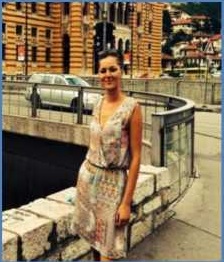 viši asistentBibliografijaKnjige-Radovi u časopisima-Radovi na konferencijama-Email adresa:Email adresa:iasminamuianovic@hotmail.comiasminamuianovic@hotmail.com